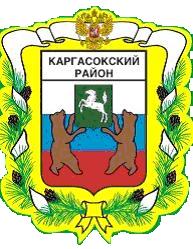 МУНИЦИПАЛЬНОЕ ОБРАЗОВАНИЕ «Каргасокский район»ТОМСКАЯ ОБЛАСТЬАДМИНИСТРАЦИЯ КАРГАСОКСКОГО РАЙОНАС целью определения политики обработки персональных данных в Администрации Каргасокского района, в соответствии с требованиями Федерального закона от 27.07.2006 №152-ФЗ «О персональных данных», Постановления Правительства Российской Федерации от 21.03.2012 №211 «Об утверждении перечня мер, направленных на обеспечение выполнения обязанностей, предусмотренных Федеральным законом «О персональных данных» и принятыми в соответствии с ним нормативными правовыми актами, операторами, являющимися государственными или муниципальными органами»Администрация Каргасокского района постановляет:2УТВЕРЖДЕНОпостановлением АдминистрацииКаргасокского районаот 06.02.2015 № 29ПриложениеПоложение о политике безопасности Администрации Каргасокского районав области обработки и защиты персональных данных
I. Общие положенияНастоящее Положение о политике безопасности Администрации Каргасокского района в области обработки и защиты персональных данных (далее - Положение):- является внутренним документом, регулирующим вопросы обработки и защиты персональных данных в Администрации Каргасокского района (далее – Администрация);- разработано в целях обеспечения реализации требований законодательства Российской Федерации в области обработки персональных данных, направленного на обеспечение защиты прав и свобод человека и гражданина при обработке его персональных данных, в том числе защиты прав на неприкосновенность частной жизни, личную и семейную тайну, в частности, в целях защиты от несанкционированного доступа и неправомерного распространения персональных данных, обрабатываемых в Администрации Каргасокского района;- определяет основные категории персональных данных, обрабатываемых Администрацией, цели, способы и принципы обработки  персональных данных, права и обязанности работников Администрации при обработке персональных данных, права субъектов персональных данных, а также перечень мер, применяемых Администрацией в целях обеспечения безопасности персональных данных при их обработке;- предназначено для работников Администрации, осуществляющих обработку персональных данных в целях непосредственной реализации, а также является информационным ресурсом для субъектов персональных данных, позволяющим определить концептуальные основы деятельности Администрации при обработке персональных данных.II. Источники нормативного правового регулирования вопросов обработки персональных данных2.1. Политика Администрации в области обработки персональных данных определяется в соответствии со следующими нормативными правовыми актами Российской Федерации:- Конституция Российской Федерации;- Трудовой кодекс Российской Федерации;- Гражданский кодекс Российской Федерации;- Федеральный закон от 27 июля 2006 года № 152-ФЗ «О персональных данных»;- Федеральный закон от 27 июля 2006 года № 149-ФЗ «Об информации, информационных технологиях и о защите информации»;- Указ Президента Российской Федерации от 06 марта 1997 года № 188 «Об утверждении перечня сведений конфиденциального характера»;- Постановление Правительства Российской Федерации от 15 сентября 2008 года №687 «Об утверждении Положения об особенностях обработки персональных данных, осуществляемой без использования средств автоматизации»;- Постановление Правительства Российской Федерации от 1 ноября 2012 года № 1119 «Об утверждении требований к защите персональных данных при их обработке в информационных системах персональных данных»;3- Приказ ФСТЭК России от 18 февраля 2013 года № 21 «Об утверждении состава и содержания организационных и технических мер по обеспечению безопасности персональных данных при их обработке в информационных системах персональных данных»;- Приказ ФСТЭК России от 11 февраля 2013 года № 17 «Об утверждении Требований о защите информации, не составляющей государственную тайну, содержащейся в государственных информационных системах»;- Приказ Министерства связи и массовых коммуникаций Российской Федерации от 14 ноября 2011 года № 312 «Об утверждении Административного регламента исполнения федеральной службой по надзору в сфере связи, информационных технологий и массовых коммуникаций государственной функции по осуществлению государственного контроля (надзора) за соответствием обработки персональных данных требованиям законодательства Российской Федерации в области персональных данных».-Постановление Правительства Российской Федерации от 1 ноября 2012 г. N 1119 «Об утверждении  требований к защите персональных данных при их обработке в информационных системах персональных данных»;- Приказ Федеральной службы по надзору в сфере связи, информационных технологий и массовых коммуникаций от 14 ноября 2011 г. N 312 «Об утверждении Административного регламента проведения проверок Федеральной службой по надзору в сфере связи, информационных технологий и массовых коммуникаций при осуществлении федерального государственного контроля (надзора) за соответствием обработки персональных данных требованиям законодательства Российской Федерации в области персональных данных».2.2. Во исполнение настоящего Положения в Администрации, утверждаются следующие нормативные правовые акты:- Правила обработки персональных данных, устанавливающие процедуры, направленные на выявление и предотвращение нарушений законодательства Российской Федерации в сфере персональных данных, а также определяющие для каждой цели обработки персональных данных содержание обрабатываемых персональных данных, категории субъектов, персональные данные которых обрабатываются, сроки их обработки и хранения, порядок уничтожения при достижении целей обработки или при наступлении иных законных оснований, в Администрации Каргасокского района; - Правила рассмотрения запросов субъектов персональных данных или их представителей, поступивших в Администрацию Каргасокского района;   - Правила осуществления внутреннего контроля соответствия обработки персональных данных требованиям к защите персональных данных, установленным Федеральным законом "О персональных данных"; - Правила работы с обезличенными персональными данными в Администрации Каргасокского района; - Перечень информационных систем персональных данных в Администрации Каргасокского района; - Перечень персональных данных, обрабатываемых в Администрации Каргасокского района в связи с реализацией трудовых отношений; - Перечень персональных данных, обрабатываемых в Администрации Каргасокского района, в связи с оказанием муниципальных (государственных) услуг и осуществлением муниципальных функций;  - Перечень должностей работников Администрации Каргасокского района, замещение которых предусматривает осуществление обработки, обезличивание персональных данных либо осуществление доступа к персональным данным; - Типовое обязательство работников Администрации Каргасокского района, непосредственно осуществляющего обработку персональных данных, в случае расторжения с ним трудового договора прекратить обработку персональных данных, ставших известными ему в связи с исполнением должностных обязанностей; - Типовая форма разъяснения субъекту персональных данных юридических последствий отказа предоставить свои персональные данные; 4- Типовая форма согласия на обработку персональных данных работников Администрации Каргасокского района, иных субъектов персональных данных;- Порядок доступа работников Администрации Каргасокского  района в помещения, в которых ведется обработка персональных данных; - Положение об определении угроз безопасности персональных данных при их обработке в информационных системах персональных данных Администрации Каргасокского района; - Раздел должностной инструкции пользователя информационной системы персональных данных Администрации Каргасокского района; - Раздел должностной инструкции администратора безопасности информационной системы персональных данных Администрации Каргасокского района; - Раздел должностной инструкции лица, ответственного за организацию обработки персональных данных в Администрации  Каргасокского района;- Раздел должностной инструкции по организации парольной защиты информационных систем персональных данных Администрации Каргасокского района; - Раздел должностной инструкции лица, ответственного за обработку персональных данных в Администрации Каргасокского района; - Раздел должностной инструкции администратора информационных систем персональных данных  в Администрации Каргасокского района;- иные локальные акты Администрации, принимаемые во исполнение требований действующих нормативных правовых актов Российской Федерации в области обработки персональных данных.III. Основные термины и понятия, используемые в локальных документах,принимаемых по вопросу обработки персональных данныхАвтоматизированная обработка персональных данных - обработка персональных данных с помощью средств вычислительной техники.Блокирование персональных данных - временное прекращение обработки персональных данных (за исключением случаев, если обработка необходима для уточнения персональных данных).Информация — сведения (сообщения, данные) независимо от формы их представления.Информационная система персональных данных - информационная система, представляющая собой совокупность персональных данных, содержащихся в базе данных, а также информационных технологий и технических средств, позволяющих осуществлять обработку таких персональных данных.Конфиденциальность персональных данных - обязательное для соблюдения оператором или иным получившим доступ к персональным данным лицом требование не допускать их раскрытия третьим лицам и их распространения без согласия субъекта персональных данных или наличия иного законного основания.Материальный носитель персональных данных - материальный объект, используемый для закрепления и хранения информации. В целях настоящего Положения под материальным носителем понимается бумажный документ и электронные носители.Обработка персональных данных - любое действие (операция) или совокупность действий (операций), совершаемых с использованием средств автоматизации или без использования таких средств с персональными данными, включая сбор, запись, систематизацию, накопление, хранение, уточнение (обновление, изменение), извлечение, использование, передачу (распространение, предоставление, доступ), обезличивание, блокирование, удаление, уничтожение персональных данных.Обезличивание персональных данных - действия, в результате которых становится невозможным без использования дополнительной информации определить принадлежность персональных данных конкретному субъекту персональных данных.5Общедоступные источники персональных данных - источники персональных данных, в которые с письменного согласия субъекта персональных данных могут включаться его фамилия, имя, отчество, год и место рождения, адрес, абонентский номер, сведения о профессии и иные персональные данные, сообщаемые субъектом персональных данных. Сведения о субъекте персональных данных должны быть в любое время исключены из общедоступных источников персональных данных по требованию субъекта персональных данных либо по решению суда или иных уполномоченных органов.Общедоступные персональные данные - персональные данные, доступ неограниченного круга лиц к которым предоставлен с согласия субъекта персональных данных или на которые в соответствии с федеральными законами не распространяется требование соблюдения конфиденциальности.Персональные данные - любая информация, относящаяся к прямо или косвенно к определенному или определяемому физическому лицу (субъекту персональных данных).Распространение персональных данных - действия, направленные на раскрытие персональных данных неопределенному кругу лиц.Работники  Администрации - физические лица, состоящие с Администрацией в трудовых отношениях на основании  договора.Уничтожение персональных данных - действия, в результате которых становится невозможным восстановить содержание персональных данных в информационной системе персональных данных и в результате которых уничтожаются материальные носители персональных данных.Цель обработки персональных данных - конкретный конечный результат действий, совершенных с персональными данными, соответствующий требованиям законодательства Российской Федерации и направленный, в том числе на создание необходимых правовых условий для достижения оптимального согласования интересов сторон.IV. Общие условия обработки персональных данных4.1. Обработка персональных данных осуществляется в Администрации на основе следующих принципов:-обработка персональных данных должна осуществляться на законной и справедливой основе;-обработка персональных данных должна быть ограничена достижением конкретных, заранее определенных и законных целей;-не допускается обработка персональных данных, несовместимая с целями сбора персональных данных;-не допускается объединение баз данных, содержащих персональные данные, обработка которых осуществляется в целях, несовместимых между собой;-допускается обработка исключительно тех персональных данных, которые отвечают целям их обработки;-содержание и объем обрабатываемых персональных данных должны соответствовать заявленным целям обработки;-не допускается обработка персональных данных, излишних по отношению к заявленным целям обработки;-при обработке персональных данных должна быть обеспечена точность персональных данных, их достаточность, а в необходимых случаях и актуальность по отношению к целям обработки персональных данных;-неполные или неточные данные должны быть удалены или уточнены;-хранение персональных данных должно осуществляться в форме, позволяющей определить субъект персональных данных, не дольше, чем этого требуют цели обработки персональных данных, если срок хранения персональных данных не установлен федеральным законодательством;-по достижении целей обработки или в случае утраты необходимости в достижении этих целей, персональные данные должны быть уничтожены или обезличены, если иное не предусмотрено  действующим законодательством.64.2. Работник Администрации при обработке персональных данных обязан принимать необходимые правовые, организационные и технические меры или обеспечивать их принятие для защиты персональных данных от неправомерного или случайного доступа к ним, уничтожения, изменения, блокирования, копирования, предоставления, распространения персональных данных, а также от иных неправомерных действий в отношении персональных данных.4.3. Обеспечение безопасности персональных данных достигается, в частности:-определением угроз безопасности персональных данных при их обработке в информационных системах персональных данных;-применением организационных и технических мер по обеспечению безопасности персональных данных при их обработке в информационных системах персональных данных;-применением прошедших в установленном порядке процедуру оценки соответствия средств защиты информации;-оценкой эффективности принимаемых мер по обеспечению безопасности персональных данных до ввода в эксплуатацию информационной системы персональных данных;-учетом машинных носителей персональных данных;-обнаружением фактов несанкционированного доступа к персональным данным и принятием мер;-восстановлением персональных данных, модифицированных или уничтоженных вследствие несанкционированного доступа к ним;-установлением правил доступа к персональным данным, обрабатываемым в информационной системе персональных данных, а также обеспечением регистрации и учета всех действий, совершаемых с персональными данными в информационной системе персональных данных;-контролем за принимаемыми мерами по обеспечению безопасности персональных данных и уровня защищенности информационных систем персональных данных.4.4. Перечень персональных данных, обрабатываемых в Администрации, утверждается нормативно-правовым актом Администрации и по мере изменения состава обрабатываемых персональных данных подлежит пересмотру и уточнению.4.5. Субъектами персональных данных, обработка которых осуществляется Администрацией, являются:-работники Администрации;-граждане обратившиеся в Администрацию Каргасокского района.4.6. Цели обработки персональных данных:-целями обработки персональных данных работников Администрации являются: организация учета персонала Администрации для обеспечения соблюдения требований действующих нормативно-правовых актов; реализации  обязательств, в рамках трудовых правоотношений (на основании заключенных с работниками Администрации договоров и действующих нормативных правовых актов), а также обязательств, связанных с трудовыми правоотношениями, предусмотренных действующим законодательством Российской Федерации;-целью обработки персональных данных физических лиц является осуществление возложенных на Администрацию услуг (функций) и исполнение заключенных   договоров в соответствии с действующим законодательством; -целью обработки персональных данных представителей юридических лиц, является осуществление возложенных на  Администрацию услуг (функций) и исполнение заключенных   договоров в соответствии с действующим законодательством.4.7. При определении объема и содержания обрабатываемых персональных данных субъектов Администрация руководствуется указанными в  п. 4.6 настоящего Положения целями получения и обработки персональных данных.4.8. Доступ работников Администрации к персональным данным, подлежащим обработке, разрешен только уполномоченным работникам в соответствии с Перечнем должностей служащих Администрации Каргасокского района, замещение которых 7предусматривает осуществление обработки персональных данных либо осуществление доступа к персональным данным. При этом указанным лицам предоставляется доступ только к персональным данным, необходимым для выполнения их служебных обязанностей в пределах задач и функций их подразделений.4.9. Порядок доступа субъекта персональных данных к его персональным данным, обрабатываемым Администрацией, осуществляется в соответствии с Федеральным законом от 27 июля 2006 года № 152-ФЗ «О персональных данных».4.10. Перечень информационных систем персональных данных Администрации утверждается нормативно-правовым актом Администрации Каргасокского района. Информационные системы персональных данных классифицируются в зависимости от категорий обрабатываемых в них персональных данных.4.11. Общее руководство организацией работ по защите персональных данных в Администрации Каргасокского района осуществляет Глава Каргасокского района.4.12. Исполнение мероприятий, предусмотренных действующим законодательством Российской Федерации в области обработки персональных данных, в Администрации Каргасокского района возложено на Заместителя Главы Каргасокского района, управляющего делами, ответственного за организацию работы связанной с:-доведением до сведения работников Администрации положений действующего законодательства о персональных данных, нормативно-правовых актов  Администрации по вопросам обработки персональных данных, требований к защите персональных данных;-осуществлением внутреннего контроля за соблюдением   работниками Администрации законодательства Российской Федерации о персональных данных при обработке персональных данных в информационных системах Администрации;-осуществлением внутреннего контроля за соблюдением работниками Администрации законодательства Российской Федерации о персональных данных при обработке персональных данных без использования средств автоматизации (на бумажных носителях), а также за организацию приема и обработки обращений и запросов субъектов персональных данных или их представителей и осуществление контроля за приемом и обработкой таких обращений и запросов.4.13. Деятельность Администрации по обеспечению безопасности персональных данных контролируется уполномоченным органом по защите прав субъектов персональных данных.ПОСТАНОВЛЕНИЕПОСТАНОВЛЕНИЕПОСТАНОВЛЕНИЕ06.02.2015№ 29с. Каргасокс. КаргасокОб утверждении Положения о политике безопасности Администрации Каргасокского района в области обработки персональных данных Утвердить Положение о политике безопасности Администрации Каргасокского района  в области обработки и защиты персональных данных согласно приложению. Ведущему специалисту по кадровой работе Отдела правовой и кадровой работы Администрации Каргасокского района (Ушакова О.В.) ознакомить с настоящим постановлением  работников  Администрации Каргасокского района под роспись.Заместителям Главы Каргасокского района, и руководителям подразделений Администрации Каргасокского района в срок до 01.06.2015 г. обеспечить внесение изменений в должностные инструкции работников Администрации Каргасокского района.Настоящее постановление вступает в силу со дня, следующего за днем официального опубликования.Утвердить Положение о политике безопасности Администрации Каргасокского района  в области обработки и защиты персональных данных согласно приложению. Ведущему специалисту по кадровой работе Отдела правовой и кадровой работы Администрации Каргасокского района (Ушакова О.В.) ознакомить с настоящим постановлением  работников  Администрации Каргасокского района под роспись.Заместителям Главы Каргасокского района, и руководителям подразделений Администрации Каргасокского района в срок до 01.06.2015 г. обеспечить внесение изменений в должностные инструкции работников Администрации Каргасокского района.Настоящее постановление вступает в силу со дня, следующего за днем официального опубликования.Утвердить Положение о политике безопасности Администрации Каргасокского района  в области обработки и защиты персональных данных согласно приложению. Ведущему специалисту по кадровой работе Отдела правовой и кадровой работы Администрации Каргасокского района (Ушакова О.В.) ознакомить с настоящим постановлением  работников  Администрации Каргасокского района под роспись.Заместителям Главы Каргасокского района, и руководителям подразделений Администрации Каргасокского района в срок до 01.06.2015 г. обеспечить внесение изменений в должностные инструкции работников Администрации Каргасокского района.Настоящее постановление вступает в силу со дня, следующего за днем официального опубликования.И.о.Главы Каргасокского районаЮ.Н.МикитичПилипенко Е.А.8 (38-253) 2-16-61